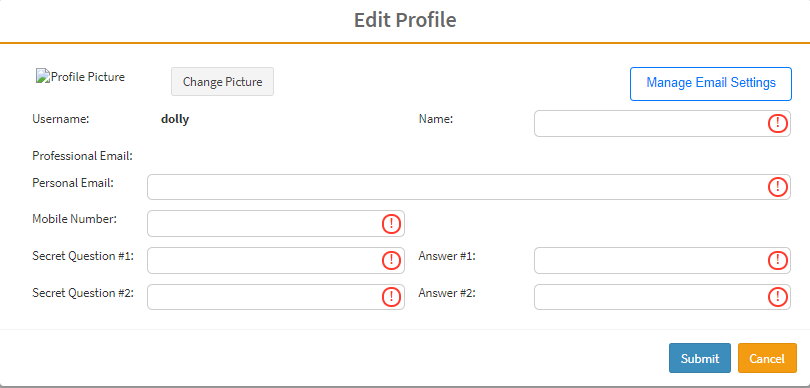 I tried to change the picture but it was not loading..Is this screen reading from the profile of the employee linked to the signed in user?Professional mail… no field to enter it… and if it s reading from the employee. Then why it s not coming… 